Cordry-Sweetwater Conservancy District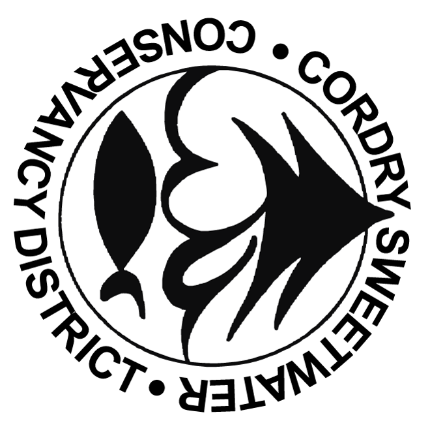 8377 CORDRY DRIVE NINEVEH, IN 46164PHONE: 317-933-2893     FAX: 317-933-3628Board of Directors Meeting AgendaJune 20th, 2023, 7:00 PM @ CSCDAlso available online live at www.cscd-in.orgWelcome & Pledge of AllegianceAgenda Modifications Approval of Minutes:May 16th, 2023, Board Meeting Minutes Freeholder Concerns: (Please limit time to three minutes)Staff Reports:Director of Finance & Administration: Brittany BayApproval of Financial ReportsApproval of ClaimsDirector of Operations & BCO: Nick Johann’s Report 				Commission/Committee Reports:Building- Pat ShermanBuilding Construction ApplicationsDredging RequestsEcology- Herb BenshoofRoads- Mark RasdallSecurity- Ted AdolayOffshore Boats Parking on the LakesPurchasing a Patrol Boat  Resolution 2023-6: Transfer of Funds within the BudgetBeach Privileges Revocation Water- Aaron Parris  Financial Advisory Committee- No MeetingWake Committee- Aaron Parris Wake SurveyResolution 2023-7: Transfer of funds within the budget New Business:Ratify Ice Miller Engagement Letter Schedule 2024 Budget Special Session 7/18/23 @ 6pmTermination of full-time employee Town of Nashville MOU Board Member Concerns/Comments Adjourn  